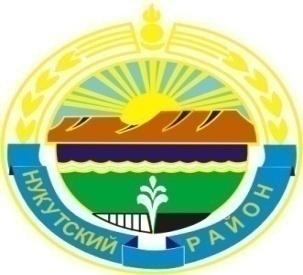 Муниципальное образование «Нукутский район»ДУМА МУНИЦИПАЛЬНОГО ОБРАЗОВАНИЯ  «НУКУТСКИЙ РАЙОН»Седьмой созывРЕШЕНИЕ28 октября 2021 г.		                   № 57  			                   п.НовонукутскийО внесении изменений в решение Думы МО «Нукутский район» от 26 декабря 2016 года№ 76 «Об утверждении Положения об оплатетруда муниципальных служащих муниципального образования «Нукутский район» Руководствуясь статьями 5, 22 Федерального закона от 02 марта 2007 года № 25-ФЗ «О муниципальной службе в Российской Федерации», статьёй 53 Федерального закона от 06 октября 2003 года № 131-ФЗ «Об общих принципах организации местного самоуправления в Российской Федерации», статьёй 10 Закона Иркутской области от        15 октября 2007 года № 88-ОЗ «Об отдельных вопросах муниципальной службы в Иркутской области»,  Законом Иркутской области от 15 октября 2007 года № 89-ОЗ         «О реестре должностей муниципальной службы в Иркутской области и соотношении должностей муниципальной службы и должностей государственной гражданской службы Иркутской области», Указом Губернатора Иркутской области от 25 октября 2019 года     № 255-уг «О размерах должностных окладов и ежемесячного денежного поощрения государственных гражданских служащих Иркутской области», статьёй 27 Устава муниципального образования «Нукутский район», ДумаРЕШИЛА:1. Внести в решение Думы МО «Нукутский район» от 26 декабря 2016 года № 76 «Об утверждении Положения об оплате труда муниципальных служащих муниципального образования «Нукутский район» (в редакции решений Думы от 03 февраля 2017 г. № 1, от 30 апреля 2019 г. № 21, от 30 августа 2019 г. № 47, от 29 ноября 2019 г. № 21) следующие изменения:1.1. Приложение 1 к решению Думы МО «Нукутский район» от 26.12.2016 г. № 76 «Об утверждении Положения об оплате труда муниципальных служащих муниципального образования «Нукутский район» изложить в новой редакции (прилагается).2. Опубликовать настоящее решение в печатном издании «Официальный курьер» и разместить на официальном сайте муниципального образования «Нукутский район».3. Настоящее решение вступает в силу со дня его опубликования и распространяется на правоотношения, возникшие с 1 мая 2021 года.Председатель Думы муниципального образования «Нукутский район»							   К.М. БаторовМэр муниципального образования «Нукутский район»						                                      С.Г. ГомбоевПриложение 1 к решению Думы МО «Нукутский район» от 28.10.2021 г. № 57 «Приложение 1к Положению об оплате труда  муниципальных служащих муниципального образования «Нукутский район»РАЗМЕРЫ ДОЛЖНОСТНЫХ ОКЛАДОВ И ЕЖЕМЕСЯЧНОГО ДЕНЕЖНОГО ПООЩРЕНИЯ МУНИЦИПАЛЬНЫХ СЛУЖАЩИХАДМИНИСТРАЦИИ МУНИЦИПАЛЬНОГО ОБРАЗОВАНИЯ  «НУКУТСКИЙ РАЙОН»РАЗМЕРЫ ДОЛЖНОСТНЫХ ОКЛАДОВ И ЕЖЕМЕСЯЧНОГО ДЕНЕЖНОГО ПООЩРЕНИЯ МУНИЦИПАЛЬНЫХ СЛУЖАЩИХ КОНТРОЛЬНО-СЧЕТНОЙ КОМИССИИМУНИЦИПАЛЬНОГО ОБРАЗОВАНИЯ «НУКУТСКИЙ РАЙОН»3. РАЗМЕРЫ ДОЛЖНОСТНЫХ ОКЛАДОВ И ЕЖЕМЕСЯЧНОГО ДЕНЕЖНОГО ПООЩРЕНИЯ МУНИЦИПАЛЬНЫХ СЛУЖАЩИХ ДУМЫ МУНИЦИПАЛЬНОГО ОБРАЗОВАНИЯ «НУКУТСКИЙ РАЙОН»№ п/пНаименование должностиРазмер должностного оклада в месяц (в рублях)Размер ежемесячного денежного поощрения (должностных окладов в месяц)Главная группа должностей муниципальной службыГлавная группа должностей муниципальной службыГлавная группа должностей муниципальной службыГлавная группа должностей муниципальной службы1.Первый заместитель мэра109363-5,52.Заместитель мэра по социальным вопросам103062,5-43.Заместитель мэра по вопросам экономики и безопасности103062,5-44.Руководитель аппарата (управляющий делами)96762-45.Председатель комитета96762-46.Начальник управления79941,5-3,57.Начальник отдела (заведующий отделом)79941,5-3,5Ведущая группа должностей муниципальной службыВедущая группа должностей муниципальной службыВедущая группа должностей муниципальной службыВедущая группа должностей муниципальной службы1.Заместитель руководителя аппарата (председателя комитета)73621-2,52.Заместитель начальника управления 73621-2,53.Заместитель начальника отдела (заведующего отделом)73621-2,54.Начальник отдела (заведующий отделом) в комитете (аппарате) 73621-2,55.Начальник отдела в управлении73621-2,5Старшая группа должностей муниципальной службыСтаршая группа должностей муниципальной службыСтаршая группа должностей муниципальной службыСтаршая группа должностей муниципальной службы1.Заведующий сектором в отделе54701-2,52.Консультант54701-2,5Младшая группа должностей муниципальной службыМладшая группа должностей муниципальной службыМладшая группа должностей муниципальной службыМладшая группа должностей муниципальной службы1.Главный специалист50491-2,52.Ведущий специалист50491-2,53.Помощник мэра50491-2,54.Специалист 1 категории46291-2,55.Специалист 2 категории46291-2,5№ п/пНаименование должностиРазмер должностного оклада в месяц (в рублях)Размер ежемесячного денежного поощрения (должностных окладов в месяц)Высшая группа должностей муниципальной службыВысшая группа должностей муниципальной службыВысшая группа должностей муниципальной службыВысшая группа должностей муниципальной службы1.Председатель Контрольно-счетной комиссии10517            3-4 Главная группа должностей муниципальной службыГлавная группа должностей муниципальной службыГлавная группа должностей муниципальной службыГлавная группа должностей муниципальной службы1Аудитор Контрольно-счетной комиссии84112,5-3,5Старшая группа должностей муниципальной службыСтаршая группа должностей муниципальной службыСтаршая группа должностей муниципальной службыСтаршая группа должностей муниципальной службы1.Инспектор в аппарате Контрольно-счетной комиссии54701-2,5№ п/пНаименование должностиРазмер должностного оклада в месяц (в рублях)Размер ежемесячного денежного поощрения (должностных окладов в месяц)Старшая группа должностей муниципальной службыСтаршая группа должностей муниципальной службыСтаршая группа должностей муниципальной службыСтаршая группа должностей муниципальной службы1.Консультант - юрист50491-2,5